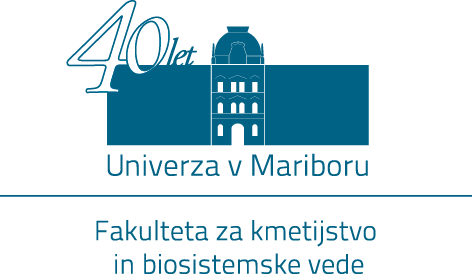 Številka: 	2015_02_JN2_UM/FKBVDatum:	23. 9. 2015Naročnik: 	UNIVERZA V MARIBORU 	FAKULTETA ZA KMETIJSTVO IN BIOSISTEMSKE VEDE	PIVOLA 10, 2311 HOČEPredmet javnega naročila: 	DOBAVA, NAMESTITEV IN GARANCIJSKO VZDRŽEVANJE RAČUNALNIŠKE OPREME PO SKLOPIH ZA POTREBE FAKULTETE ZA KMETIJSTVO IN BIOSISTEMSKE VEDERAZPISNA DOKUMENTACIJAza drugo fazo postopka s predhodnim ugotavljanjem sposobnostiNAVODILA ZA IZDELAVO PONUDBE1. NAROČNIK:UNIVERZA V MARIBORU FAKULTETA ZA KMETIJSTVO IN BIOSISTEMSKE VEDEPivola 102311 HočeNaročnik poziva ponudnike, ki jim je bila na javnem razpisu 2012_05_JN1_UM priznana sposobnost, da oddajo ponudbe za izvedbo naročila v obsegu, kot je navedeno v tej razpisni dokumentaciji.2. OZNAKA IN PREDMET JAVNEGA NAROČILA:Oznaka: 	   2015_02_JN2_UM/FkbvPredmet: 	DOBAVA, NAMESTITEV IN GARANCIJSKO VZDRŽEVANJE RAČUNALNIŠKE OPREME PO SKLOPIH ZA POTREBE FAKULTETE ZA KMETIJSTVO IN BIOSISTEMSKE VEDE3. NAČIN ODDAJE JAVNEGA NAROČILA:Za oddajo tega naročila se v skladu s 26. členom ZJN-2-UPB5 (Ur. l. RS, št. 12/2013 v nadaljevanju: ZJN-2-UPB5) in ZJN-2E (Ur. l. RS, št. 19/14 v nadaljevanju ZJN-2E) izvede druga faza postopka s predhodnim ugotavljanjem sposobnosti. Naročnik bo na podlagi v nadaljevanju navedenih pogojev in meril izbral ponudnika, s katerim bo sklenil pogodbo o predmetu naročila.Ta navodila predstavljajo drugo fazo postopka s predhodnim ugotavljanjem sposobnosti. Določbe prve faze javnega naročila so sestavni del tega javnega naročila.Kot ponudniki v tem postopku lahko sodelujejo kandidati, ki jim je bila v okviru javnega razpisa 2012_05_JN1_UM z odločitvijo priznana sposobnost za dobavo, vzdrževanje, servisiranje in montažo računalniške opreme po sklopih.Naročilo se oddaja po sklopih. Ponudniki lahko oddajo ponudbo le za sklop, za katerega so usposobljeni, in sicer:Ponudniki morajo ponuditi vso zahtevano opremo iz posameznega sklopa. Naročnik bo vse ponudnike, ki ne bodo ponudili vseh vrst blaga, izločil iz ocenjevanja ponudb.4. ROK ZA PREDLOŽITEV PONUDB:Naročnik mora ponudbe prejeti do 30. septembra 2015 do vključno 12. ure na naslov: Univerza v Mariboru, Fakulteta za kmetijstvo in biosistemske vede, Pivola 10, 2311 Hoče.5. ČAS IN KRAJ ODPIRANJA PONUDB:Odpiranje ponudb bo 30. septembra 2015 ob 12.30 uri v prostorih naročnika na naslovu Univerza v Mariboru, Fakulteta za kmetijstvo in biosistemske vede, Pivola 10, 2311 Hoče.6. RAZPISNA DOKUMENTACIJA:6.1 Pridobitev razpisne dokumentacijeRazpisno dokumentacijo lahko ponudniki dobijo na spletnih strah naročnika, na naslovu http://fkbv.um.si/prva-stran/razpisi.Razpisna dokumentacija je bila poslana tudi po pošti, s povratnico vsem usposobljenim ponudnikom. Vse verzije ne glede na medij, na katerem se nahajajo, so oblikovno in vsebinsko enake. Ponudniki s tiskanjem elektronske oblike dokumentacije dobijo kopijo, enako pisni obliki. Razpisna dokumentacija je izdelana v računalniški obliki MS Word, tehnične specifikacije pa v obliki MS Excel. Ponudniki lahko izpolnijo posamezne obrazce razpisne dokumentacije s pomočjo računalnika v elektronski obliki in jih nato natisnejo za potrebe oddaje razpisne dokumentacije.6.2 Sestava razpisne dokumentacijeRazpisno dokumentacijo sestavljajo:povabilo k oddaji ponudbe,navodila ponudnikom,obrazec OBR-1 »izjava o sprejemanju razpisnih pogojev«,obrazec OBR-2 »predračun«,tehnične specifikacije.6.3 Pojasnila in spremembe razpisne dokumentacijeVprašanja lahko ponudniki naslavljajo na elektronski naslov matjaz.sagadin@um.si, vendar najkasneje do ponedeljka, 28. septembra 2015, do 12. ure.Odgovori se bodo objavili isti dan na spletnih straneh fakultete: http://fkbv.um.si/prva-stran/razpisi.Naročnik si pridržuje pravico, da najkasneje 3 (tri) dni pred potekom roka za oddajo ponudb spremeni razpisno dokumentacijo.Naročnik bo po potrebi podaljšal rok za oddajo ponudb, da bo gospodarskim subjektom omogočil upoštevanje dopolnitev. S premaknitvijo roka za oddajo ponudb se pravice in obveznosti naročnika in gospodarskih subjektov vežejo na nove roke, ki posledično izhajajo iz podaljšanega roka za oddajo ponudb.7. POGOJI IN MERILA7.1 PogojiPonudnik mora izpolnjevati naslednje pogoje:skladnost ponudbe z razpisno dokumentacijo:podpisan in žigosan obrazec OBR-1 »izjava o sprejemanju razpisnih pogojev«2.  ponudba mora ustrezati naslednjim pogojem, sicer bo zavrnjena kot neustrezna:ponudba mora v popolnosti zadoščati vsem tehničnim zahtevam, ki so navedene v vsebinskih zahtevah;garancijski rok mora biti v skladu z zahtevami iz tehnične specifikacije;odzivni čas za odpravo napak isti dan, v kolikor je napaka javljena do 10:00 ure, drugače prvi naslednji delovni dan;zagotovljeno mora biti servisiranje in vzdrževanje dobavljene opreme na lokaciji naročnika ter nadomestni rezervni deli za ponujeno opremo;če servis ni zagotovljen v ponujenem roku, ponudnik opreme nosi vse morebitne nastale stroške (dobava in namestitev druge ustrezne nadomestne opreme – velja za opremo, ki je ključnega pomena za poslovanje naročnika); če se enaka napaka pojavi dvakrat, mora opremo zamenjati za novo;čas za odpravo napake v garancijski dobi: največ sedem (7) dni;doba zagotavljanja rezervnih delov: najmanj pet (5) let;ostali zakonsko določeni pogoji ter sprejeti pogoji iz prve faze razpisa.7.2 MerilaPonudbe se bodo ocenjevale za vsak sklop posebej. Ocena za posameznega ponudnika se izračuna po sledeči enačbi:ocena = 0.95 * (ponujenaCena brez DDV/najvišjaCena brez DDV) + 0.05 * (dobavniRok/najdaljšiDobavniRok)kjer je ponujena Cena cena brez DDV, ki jo ponuja posamezen ponudnik, najvišja Cena pa najvišja cena brez DDV izmed vseh ponudb za posamezen sklop. Dobavni rok je dobavni rok posameznega ponudnika, najdaljši Dobavni rok pa je najdaljši dobavni rok izmed vseh ponudnikov za posamezen sklop.Kot najugodnejši ponudnik bo izbran tisti ponudnik, ki bo dosegel najnižjo oceno (zaokroženo na dve decimalni mesti). V kolikor bosta dva ponudnika dosegla isto oceno, bo izbran tisti, ki je ponudil najnižjo ceno za celoten sklop. V kolikor tudi v ceni med prvima ponudnikoma ne bo razlik, bo izbran ponudnik, ki je v prvi fazi dosegel višje število točk. 8. PONUDBA8.1 Sestava ponudbene dokumentacijeZa pravilnost ponudbe morajo ponudniki izpolniti in predložiti:izpolnjen obrazec OBR-1 »izjava o sprejemanju razpisnih pogojev«;izpolnjen obrazec OBR-2 «predračun«z izpolnjeno prilogo 1 - tehnične specifikacije;8.2 Sestavljanje ponudbe8.2.1 IzjavaV obrazcu OBR-1 »Izjava o sprejemanju razpisnih pogojev« ponudnik označi, da sprejema pogoje naročila in razpisno dokumentacijo v celoti ali prijavlja kakšno spremembo (mišljene so spremembe glede izpolnjevanja pogojev zaradi katerih mu je bila priznana usposobljenost v prvi fazi, ostale relevantne informacije kot so statusne spremembe, spremembe osnovnih podatkov …). S to izjavo ponudnik prevzema osebno odgovornost za resničnost vseh podatkov v ponudbeni dokumentaciji in za verodostojnost kopij dokumentov z vsemi možnimi posledicami. Izjava mora biti podpisana s strani ponudnikovega zastopnika ali prokurista.8.2.2 PredračunPonudnik za vsak ponujeni sklop posebej izpolni obrazec OBR-2 »predračun«, kjer za posamezno vrsto opreme navede:naziv opreme (kratek; pri sklopih z več opreme navede oznako sklopa),količino (pri sklopih z več opreme pusti prazno),ceno brez DDV za celotni sklop,DDV za celotni sklop,	ceno z vključenim DDV za celoten sklop, določen dobavni rok v številu delovnih dni,garancijsko dobo,odzivni čas na obvestilo o napaki,čas popravila napake na opremi,čas zagotavljanja rezervnih delov,rok veljavnosti ponudbe.Cene morajo biti podane v evrih ter vsebovati vse stroške.V ceno morajo biti všteti tudi stroški dostave.Ponudnik mora izpolniti tudi MS Excel tabele za posamezni sklop, ki so na voljo poleg ostale razpisne dokumentacije. V tabeli so podane vse specifikacije za posamezni sklop, ponudnik pa tabele dopolni s svojo ponudbo.Obrazec OBR-2 »predračun« mora biti podpisan s strani odgovorne osebe.Ponudnik mora poleg predračuna priložiti tudi tehnične specifikacije in ostale dokumente, iz katerih je razvidno, da ponujena oprema izpolnjuje vse vsebinske zahteve (ni potrebno, kadar naročnik zahteva natančno določen model, ponudnik pa natanko isti model tudi ponudi).Kadar iz ponudnikovega predračuna ni razvidno izpolnjevanje vsebinskih zahtev na prvi pogled, mora ponudnik dodati dokumentacijo o ponujeni opremi, ki dokazuje izpolnjevanje vsebinskih zahtev. Rok za predložitev dodatne dokumentacije je tri (3) dni.Naročnik bo v primeru, da dvomi v izpolnjevanje zahtev ponujene opreme, zahteval od ponudnika, da mu v roku petih (5) dni dostavi primerek ponujene opreme na testiranje za en dan. Na tem testiranju je zaželena prisotnost ponudnikovega strokovnjaka, ki bo dokazal izpolnjevanje dvomljivih tehničnih zahtev.8.3 Veljavnost ponudbePonudba mora veljati 90 dni po roku za oddajo ponudb.8.4 Stroški ponudbePonudnik nosi vse stroške, povezane s pripravo in predložitvijo ponudbe.8.5 Opremljanje in označevanje ponudbe Ponudnik mora ponudbeno dokumentacijo vložiti v ovojnico oziroma obsegu ponudbe primerno embalažo. Vsi dokumenti morajo biti povezani z vrvico in zapečateni tako, da jih ni mogoče neopazno odvzemati ali dodajati. Pečat in vrvica morata dopuščati pregled dokumentacije brez poškodbe pečata ali vrvice.Ponudbe se pošljejo na naslov:UNIVERZA V MARIBORU FAKULTETA ZA KMETIJSTVO IN BIOSISTEMSKE VEDEPIVOLA 102311 HOČEs pripisom »Ne odpiraj - ponudba na javni razpis št. 2015_02_JN2_UM/FKBV«Na hrbtni strani mora biti označen naslov pošiljatelja. 9. USTAVITEV POSTOPKAV skladu z 80. členom ZJN-2-UPB5 in ZJN – 2E si naročnik pridržuje pravico kadarkoli pred potekom roka za odpiranje ponudb ustaviti postopek javnega naročila brez kakršnekoli odškodninske odgovornosti do kogarkoli. Ponudniki se udeležujejo razpisa na lastne stroške in ob lastnem tveganju. Naročnik ne odgovarja za škodo, ki bi kateremukoli ponudniku nastala zaradi nesklenitve pogodbe.V primeru zavrnitve vseh ponudb bo naročnik o tem obvestil vse ponudnike oz. ponudnike in navedel razloge, zaradi katerih ni izbral nobene ponudbe.10. PROTIKORUPCIJSKO DOLOČILOV času razpisa naročnik in ponudnik ne smeta izvajati dejanj, ki bi vnaprej določila izbiro določene ponudbe. V času od izbire ponudbe do začetka veljavnosti pogodbe naročnik in ponudnik ne smeta izvajati dejanj, ki bi lahko povzročila, da pogodba ne bi pričela veljati ali da ne bi bila izpolnjena. V času od izbire ponudbe do začetka veljavnosti pogodbe naročnik in ponudnik ne smeta pričenjati dejanj, ki bi lahko povzročila, da pogodba ne bi pričela veljati ali da ne bi bila izpolnjena.Pogodba, pri kateri kdo v imenu ali na račun druge pogodbene stranke, predstavniku ali posredniku organa ali organizacije iz javnega sektorja obljubi, ponudi ali da kakšno nedovoljeno korist za: pridobitev posla aliza sklenitev posla pod ugodnejšimi pogoji aliza opustitev dolžnega nadzora nad izvajanjem pogodbenih obveznosti aliza drugo ravnanje ali opustitev, s katerim je organu ali organizaciji iz javnega sektorja povzročena škoda ali je omogočena pridobitev nedovoljene koristi predstavniku organa, posredniku organa ali organizacije iz javnega sektorja, drugi pogodbeni stranki ali njenemu predstavniku, zastopniku, posredniku;je nična.11. PRAVNO VARSTVOPravno varstvo ponudnikov v postopku javnega naročanja je zagotovljeno z revizijo postopkov oddaje javnega naročila.Zahtevek za revizijo lahko v skladu z Zakonom o pravnem varstvu v postopkih javnega naročanja (ZPVPJN; Ur. l. RS, št. 43/2011 in ZTP-D; Ur. l. RS, št. 63/2013) vloži vsaka oseba, ki ima ali je imela interes za dodelitev naročila in ki verjetno izkaže, da ji je bila ali da bi ji lahko bila povzročena škoda zaradi ravnanja naročnika, ki se v zahtevku za revizijo navaja kot kršitev naročnika v postopku oddaje javnega naročila.Vlagatelj zahtevka mora ob vložitvi zahtevka vplačati takso v skladu s 70. ter 71. členom Zakona o pravnem varstvu v postopkih javnega naročanja na ustrezen račun pri ministrstvu, pristojnem za finance.PRILOGA:Obrazcipriloga 1 - tehnične specifikacijeObrazciOBR-1I Z J A V A   o sprejemanju razpisnih pogojevPodatki o gospodarskem subjektuIzjavljamo, da se glede poslovnih, finančnih in kadrovskih razmer niso spremenili pogoji, pod katerimi smo uspeli na javnem razpisu z oznako 2012_05_JN1_UM (spremembe glede izpolnjevanja pogojev zaradi katerih nam je bila priznana usposobljenost v prvi fazi, ostale relevantne informacije kot so statusne spremembe, spremembe osnovnih podatkov,…) Oziroma prijavljamo naslednje spremembe:S podpisom te izjave tudi potrjujemo:da se v celoti strinjamo in sprejemamo razpisne pogoje naročnika za izvedbo javnega naročila;Izjavljamo, da bomo v primeru, da bomo na podlagi ponudbe izbrani za najugodnejšega ponudnika za dobavo, vzdrževanje, servisiranje in montažo računalniške opreme po sklopih po tem javnem razpisu, sklenili z naročnikom pogodbo, in da nam noben zakon ne prepoveduje skleniti te pogodbe;da so podatki, ki so podani v ponudbeni dokumentaciji, resnični, in da fotokopije priloženih listin ustrezajo originalu.Za podane podatke, njihovo resničnost in ustreznost fotokopij prevzemamo popolno odgovornost.V ___________________, dne ____________								Podpis ponudnika:								___________________________						M.P.OBR-2Naročnik: 	UNIVERZA V MARIBORU, FAKULTETA ZA KMETIJSTVO IN BIOSISTEMSKE VEDE, 	Pivola  10, 2311 HočePREDRAČUNPodjetje:Ponudbeni podatkiSklop:		______________Naziv opreme:				_____________________________________Količina:				_____________________________________Cena (z DDV):DDV:	Cena (brez DDV):			_____________________________________Dobavni rok (dni):			_____________________________________Garancijska doba (mesecev):		_____________________________________Odzivni čas (ur):				_____________________________________Čas za odpravo napake (dni):		_____________________________________Čas zagot. rezervnih delov (let):	              _____________________________________Priloga: specifikacija ponujene opreme po komponentah z navedbo cen. Ponudba velja do: 		                  	Kraj in datum:								Podpis ponudnika:								___________________________						M.P.Priloga 1SKLOP 1:Energijsko učinkoviti osebni računalnikiSKLOP 2:Energijsko učinkoviti prenosni računalnikiSKLOP 3:Energijsko učinkoviti zasloniSKLOP 4:Energijsko učinkoviti fotokopirni stroji, tiskalniki, optični bralniki, telefaksi in večnamenske napraveSKLOP 8:Oprema za multimedijeOdgovorna oseba naročnika:DEKANred. prof. dr. Branko KrambergerNaziv podjetja:Naslov podjetja:Davčna številka:Zakoniti zastopnik:Odgovorna oseba za podpis pogodbe:Matična številka:Številka transakcijskega računa:Številka telefona:Številka telefaksa:Elektronska pošta za obveščanje ponudnika:Kontaktna oseba ponudnika za obveščanje: